FICHE D’INSCRIPTION (voir règlement au verso)VIDE GRENIERdimanche 5 mai 2024 – de 9h à 16hDossier complet à remettre EXCLUSIVEMENT dans la boîte à lettres de MARE NOSTRUM au 28 rue de la Méditerranée ou via HELLO ASSOhttps://www.helloasso.com/associations/association-mare-nostrum-mediterranee/evenements/vide-grenier-de-printemps-3Participation aux frais d’organisation par emplacement (3 x 2 m) 10 € pour les non adhérents - 5 € pour les adhérents Adhésion à l’association Mare Nostrum : 10 € - Le montant de l’adhésion restera acquis à l’association en cas d’annulation quelle qu’en soit la cause.Seuls les dossiers complets seront retenus Les inscriptions seront clôturées dès que le nombre maximum de stands aura été atteint.L’inscription vaut Acceptation du Règlement (voir verso)Documents Année 2024 à fournir à l’inscription1. Photocopie de l’attestation Responsabilité Civile de la personne inscrite.2. Le bulletin ci-dessous rempliNOM : ……………………         Prénom : ………              Adhérent 2024 : OUI  NONAdresse :……………………………………………………….........................	Téléphone fixe : ………………………………………..    Téléphone portable ……………………………...Adresse email (EN MAJUSCULES SVP) ……………………………………..                   Date    ...............................	Nombre d’emplacements : ……………………………………	3. Le paiement2 chèques séparés à l’ordre de Mare Nostrum pour la participation aux frais et l’adhésionou via Hello AssoPas d’espèces Renseignements vide-grenier par mail de préférence  associationmarenostrum@gmail.comou par téléphone uniquement en semaine de 9h/19h Frank 06 28 05 31 17 - Anne-Marie 06 10 83 38 80Ne pas jeter sur la voie publique 								 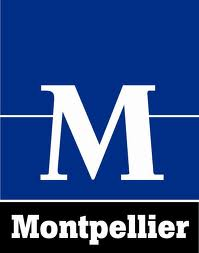 